 	Curriculum Vitae 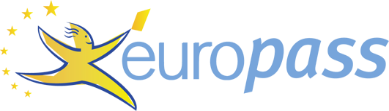 INFORMAŢII PERSONALECaraiani Petre 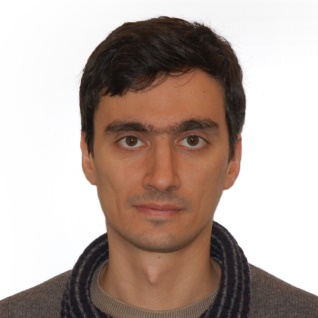 București, România 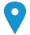  0724415392     0724415392       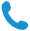 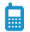 petre.caraiani@gmail.com 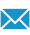 Sexul Masculin | Data naşterii 29/06/1978 | Naţionalitatea Română EXPERIENŢA PROFESIONALĂ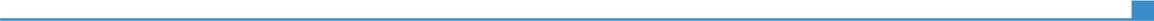 Februarie 2022 -prezentIulie 2017-prezent  Conferențiar universitar doctor  Februarie 2022 -prezentIulie 2017-prezent  Academia de Studii Economice, Facultatea de Administrarea Afacerilor în limbi străine, BucureștiFebruarie 2022 -prezentIulie 2017-prezent  Curs și seminarii Econometrie, curs și seminarii Teoria deciziei, curs și seminarii Metode de cercetareFebruarie 2022 -prezentIulie 2017-prezent  Tipul sau sectorul de activitate învățământ superiorFebruarie 2022 -prezentIulie 2017-prezent  Februarie 2022 -prezentIulie 2017-prezent  Cercetător științific gradul IFebruarie 2022 -prezentIulie 2017-prezent  Institutul de Prognoză Economică, Academia Română, București, RomâniaFebruarie 2022 -prezentIulie 2017-prezent  Cercetare economică academică, fundamentală și avansată  în domeniile: modelare și prognoză economică, econometrie, macroeconomie, studii empirice și aplicativeFebruarie 2022 -prezentIulie 2017-prezent  Tipul sau sectorul de activitate  cercetare economică fundamentală și avansatăSeptembrie 2015-2024Conducător de doctorat  - profesorȘcoala de Studii Avansate a Academiei Române, Academia Română, București, RomâniaConducător doctorat în științe economice, cursuri doctoraleTipul sau sectorul de activitate  cercetare economică fundamentală și avansată și pregătire doctoralăFebruarie 2019-Februarie 2022Lector universitar doctor  Academia de Studii Economice, Facultatea de Administrarea Afacerilor în limbi străine, BucureștiCurs și seminarii Econometrie, curs și seminarii Teoria deciziei, curs și seminarii Metode de cercetareTipul sau sectorul de activitate învățământ superiorNoiembrie 2010-2016 Cadru didactic asociat  Academia de Studii Economice, Facultatea de Relații Economice Internaționale, BucureștiCurs si seminarii Fiscalitate Internatională; Cursuri și seminarii de Macroeconomie financiară: cursuri și seminarii de Econometrie financiarăTipul sau sectorul de activitate învățământ superiorDecembrie 2013-iunie 2017 Cercetător știinfic gradul II Institutul de Prognoză Economică, Academia Română, București, RomâniaCercetare economică academică, fundamentală și avansată  în domeniile: modelare și prognoză economică, econometrie, macroeconomie, studii empirice și aplicativeTipul sau sectorul de activitate  cercetare economică fundamentală și avansatăIunie 2010-Noiembrie 2013 Cercetător știinfic gradul III Institutul de Prognoză Economică, Academia Română, București, RomâniaCercetare economică academică, fundamentală și avansată  în domeniile: modelare și prognoză economică, econometrie, macroeconomie, studii empirice și aplicativeTipul sau sectorul de activitate cercetare economică fundamentală și avansatăAugust 2010-Noiembrie 2010 Cercetător vizitator (visiting researcher) University of Leicester, School of Management, Leicester, Marea BritanieCercetare economică academică, fundamentală și avansată în cadrul proiectului finanțat de Academia Britanică „Modelarea dinamicii macroeconomice din economiile din Europa Centrală şi de Est folosind tehnici nelineare”Tipul sau sectorul de activitate cercetare economică fundamentală și avansatăAugust 2008 –Mai 2010 Cercetător știinfic Institutul de Prognoză Economică, Academia Română, București, RomâniaCercetare economică academică, fundamentală și avansată  în domeniile: modelare și prognoză economică, econometrie, macroeconomie, studii empirice și aplicativeTipul sau sectorul de activitate  cercetare economică fundamentală și avansatăSeptembrie 2002 – iulie 2008Asistent cercetare Institutul de Prognoză Economică, Academia Română, București, RomâniaCercetare economică academică, fundamentală și avansată  în domeniile: modelare și prognoză economică, econometrie, macroeconomie, studii empirice și aplicativeTipul sau sectorul de activitate  cercetare economică fundamentală și avansatăFebruarie 2007- mai 2008Cadru didactic asociat  Academia de Studii Economice,  Facultatea de Cibernetică, Statistică şi Informatică Economică, Bucureștiseminarii macroeconomieTipul sau sectorul de activitate învățământ superiorFebruarie 2009 - mai 2009Cadru didactic asociat  Academia de Studii Economice, Facultatea de Finanţe, Asigurări, Bănci şi Burse de Valori,seminarii monedă-creditTipul sau sectorul de activitate învățământ superiorEDUCAŢIE ŞI FORMARE2013 Abilitare în științele economice 2013 Școala de Studii Avansate a Academiei Române, Academia Română, București, RomâniaȘcoala de Studii Avansate a Academiei Române, Academia Română, București, România2013 susținere teză de abilitaresusținere teză de abilitare2010 – 2012    Stagiu  postdoctoral  Stagiu  postdoctoral Institutul de Prognoză Economică,  Academia Română, București, RomâniaInstitutul de Prognoză Economică,  Academia Română, București, Româniacercetare avansată și fundamentală în științele economicecercetare avansată și fundamentală în științele economicestagiu de cercetare de 3 luni la University of Leicester, School of Management, Marea Britaniestagiu de cercetare de 3 luni la University of Leicester, School of Management, Marea Britanie  Martie 2003 – februarie 2008Doctor în științe economice Doctor în științe economice Institutul Național de Cercetări Economice,  Academia Română, București, RomâniaInstitutul Național de Cercetări Economice,  Academia Română, București, Româniasusținere teză de doctoratsusținere teză de doctoratcercetare avansatăcercetare avansatărealizarea și publicarea de articole ISI și BDIrealizarea și publicarea de articole ISI și BDI  Ianuarie 2005-ianuarie 2006Master Master Graduate School of Pan-Pacific Studies, Kyung Hee University, Coreea de SudGraduate School of Pan-Pacific Studies, Kyung Hee University, Coreea de Sudsusținere teză de mastersusținere teză de mastermacroeconomie, cercetare economică, economie internaționalămacroeconomie, cercetare economică, economie internaționalăpolitici economicepolitici economicemetode de cercetaremetode de cercetare  Martie 2003-Octombrie 2003Diplomă postuniversitară Diplomă postuniversitară International Development Center of Japan, Tokyo, JaponiaInternational Development Center of Japan, Tokyo, Japoniasusținere lucrare finalăsusținere lucrare finalămicroeconomie, macroeconomie, politici economicemicroeconomie, macroeconomie, politici economicemetode de cercetaremetode de cercetare  Octombrie 1997 - Mai 2002Diplomă de economistDiplomă de economistAcademia de Studii Economice, Facultatea Cibernetică, Statistică și Informatică Economică București, RomâniaAcademia de Studii Economice, Facultatea Cibernetică, Statistică și Informatică Economică București, Româniamicroeconomie, macroeconomie, econometrie, statisticămicroeconomie, macroeconomie, econometrie, statisticăprogramareprogramareCOMPETENΤE PERSONALELimba(i) maternă(e)Română Română Română Română Română Alte limbi străine cunoscuteΙNΤELEGERE ΙNΤELEGERE VORBIRE VORBIRE SCRIERE Alte limbi străine cunoscuteAscultare Citire Participare la conversaţie Discurs oral EnglezăC1 C1 C1 C1 C1 TOEFL TOEFL TOEFL TOEFL TOEFL FrancezăC1C1 C1C1C1 DALF C1DALF C1DALF C1DALF C1DALF C1Niveluri: A1/A2: Utilizator elementar  -  B1/B2: Utilizator independent  -  C1/C2: Utilizator experimentat Cadrul european comun de referinţă pentru limbi străine Niveluri: A1/A2: Utilizator elementar  -  B1/B2: Utilizator independent  -  C1/C2: Utilizator experimentat Cadrul european comun de referinţă pentru limbi străine Niveluri: A1/A2: Utilizator elementar  -  B1/B2: Utilizator independent  -  C1/C2: Utilizator experimentat Cadrul european comun de referinţă pentru limbi străine Niveluri: A1/A2: Utilizator elementar  -  B1/B2: Utilizator independent  -  C1/C2: Utilizator experimentat Cadrul european comun de referinţă pentru limbi străine Niveluri: A1/A2: Utilizator elementar  -  B1/B2: Utilizator independent  -  C1/C2: Utilizator experimentat Cadrul european comun de referinţă pentru limbi străine Competenţe de comunicare Comunicare, creativitate, spirit de echipă., responsabilitate  (prin activitatea de cercetare, lucrul în echipe de proiect, cursuri cu studenți, coordonare doctorală)Competenţe organizaţionale/manageriale Abilităţi de lidership, structurare, capacitate de sinteză. Coordonare echipelor de cercetare, supravegherea proiectelor de cercetare, elaborare programe și strategii Competenţă digitalăAUTOEVALUAREAUTOEVALUAREAUTOEVALUAREAUTOEVALUAREAUTOEVALUARECompetenţă digitalăProcesarea informaţieiComunicareCreare de conţinutSecuritateRezolvarea de problemeExperimentat ExperimentatExperimentatExperimentatExperimentatNiveluri: Utilizator elementar  -  Utilizator independent  -  Utilizator experimentat Competențele digitale - Grilă de auto-evaluareNiveluri: Utilizator elementar  -  Utilizator independent  -  Utilizator experimentat Competențele digitale - Grilă de auto-evaluareNiveluri: Utilizator elementar  -  Utilizator independent  -  Utilizator experimentat Competențele digitale - Grilă de auto-evaluareNiveluri: Utilizator elementar  -  Utilizator independent  -  Utilizator experimentat Competențele digitale - Grilă de auto-evaluareNiveluri: Utilizator elementar  -  Utilizator independent  -  Utilizator experimentat Competențele digitale - Grilă de auto-evaluareUtilizarea programelor standard: Windows, Microsoft Office, Latex.Software specializat: Eviews, Matlab, R, Julia, Stata, Winrats, Julia.Utilizarea programelor standard: Windows, Microsoft Office, Latex.Software specializat: Eviews, Matlab, R, Julia, Stata, Winrats, Julia.Utilizarea programelor standard: Windows, Microsoft Office, Latex.Software specializat: Eviews, Matlab, R, Julia, Stata, Winrats, Julia.Utilizarea programelor standard: Windows, Microsoft Office, Latex.Software specializat: Eviews, Matlab, R, Julia, Stata, Winrats, Julia.Utilizarea programelor standard: Windows, Microsoft Office, Latex.Software specializat: Eviews, Matlab, R, Julia, Stata, Winrats, Julia.Permis de conducere B2.INFORMAΤII SUPLIMENTAREPublicaţiiConferinţePrezentări pe bază de invitațiePremiiCităriCursuriStagii de cercetare  Cărți: 8 cărți, și capitole în 9 cărți, dintre care o carte la Academic Press (în lista editurilor prestigioase), și un capitol la CRC Press (în lista editurilor prestigioase).  Articole ISI: peste 60 de articole indexate  ISI – Clarivate Analytics, inclusive în Economics Letters, Journal of Macroeconomics, Empirical Economics, Economic Modelling, Scottish Journal of Political Economy, International Review of Economics & Finance, Plos One, Physica A.Peste 70 de lucrări prezentate la conferințe internationale din străinătate  9th CSDA International Conference on Computational and Financial Econometrics (CFE'15), 12-14 decembrie 2015, University of London, Marea Britanie;   Empirical modelling: distributional assumptions/efficiency 2008 crisis (non-stochastic models), 13-14 ianuarie 2014, Leicester, Marea Britanie;   11th Annual International Symposium on Economic Theory, Policy and Applications, 18-21 July 2016, Athens, Greece;   Bank of Israel, Ierusalem, august 2016.  Universatea Babes-Bolyai, Cluj-Napoca, Romania, CEBSS - Cluj Economics and Business Seminar Series - Spring, 2017.  Seminarul de modelare „Emilian Dobrescu”, Academia Română, 2018.Premiul Asociației Generale a Economiștilor Români  AGER pentru lucrarea „Perspectivele pieței muncii din România în contextul Strategiei Europa 2020” publicată la Editura Economică în anul 2012, premiu primit împreună cu Lucian Liviu Albu și Mioara Iordan pe anul 2012.   Multiple premii UEFISCDI pentru publicații în reviste de top.	h-index Scopus: 13; h-index Google Scholar: 17Citări Scopus: 480Citări Google Scholar: 1020Curs de o săptămâna, pe tema „Analiză Macroeconomică”, organizat de Paris School of Economics, Paris, Franţa, iunie 2018.Curs de o săptămâna, pe tema „Economie comportamentala”, organizat de Paris School of Economics, Paris, Franţa, iunie 2019.  Bursă de două săptămâni la JVI, Joint Vienna Institute, curs organizat de Fondul Monetar Internațional, cu tema „Diagnoză Macroeconomică”, 18-30 ianuarie 2010, Viena, Austria.  Bursă de două săptămâni la JVI, Joint Vienna Institute, curs organizat de Fondul Monetar Internațional, cu tema „Prognoză Macroeconomică”, 1-12 Decembrie 2008, Viena, Austria.  Curs de o săptămâna, pe tema „Politici Monetare Optimale”, organizat de CEPREMAP, Paris, Franţa, iunie 2007.Germania, Humboldt University in Berlin, noiembrie 2022, ianuarie 2023, iunie 2023 (3x 1 saptamana)Cehia, CERGE-EI, mai (1 săptămână), 2018.Israel, Bank of Israel, iulie-august (1  săptămână ), 2016.Marea Britanie,  University of Leicester, School of Management, februarie, 2012 (1 lună).Marea Britanie,  University of Leicester, School of Management, iulie-august, 2011 (2 luni).Marea Britanie,  University of Leicester, School of Management, iulie-septembrie (3 luni; grant de cercetare al British Academy), 2010.Cehia, CERGE, Prague (1  săptămână), 2009.Marea Britanie,  University of Leicester and London School of Economics, (3 săptămâni), 2009.Finlanda, Bank of Finland (1 săptămână), 2007.ProiecteDirector de proiect:Proiectul de cercetare PCE, PNIII-P4, competiţia CNCS-UEFISCDI 2020, cu titlul „Transmiterea socurilor in economiile retea: mecanisme si implicatii pentru politicile economice”, director proiect Caraiani Petre, 2021-2023. Grantul de cercetare instituțional ASE-DMCI organizat si finanțat ASE-DMCI cu titlul „Diversificarea și modernizarea structurilor de sprijin a afacerilor existente în economia românească”, director proiect Caraiani Petre2019-2020.Grantul de cercetare internațional GDN-SEE organizat de WiiW Austria, si finantat de Banca Nationala a Austriei cu titlul „A quantitative explanation of the low productivity in South-Eastern European economies: the role of misallocations ”, 2014-2015.Grantul de cercetare internațional finanțat și organizat de CERGE-EI GDN, Cehia, cu titlul „De la miracol la criza: Analiza dinamicii producției in economiile PIGS”, Regional Research Competition RRC-XIII,2013-2014.Proiectul de cercetare pentru stimularea constituirii de tinere echipe de cercetare independente -  tip TE, competiţia CNCSIS 2009-2010, „Modelarea bayesiană a relaţiilor structurale macroeconomice şi financiare din România: Implicaţii asupra evaluării activelor”, 2010-2013.Grantul de cercetare al Academiei Britanice, „Modelarea dinamicii macroeconomice din economiile CEE folosind tehnici nelineare”, 2010.Grantul de cercetare internațional finanțat și organizat de CERGE-EI GDN, Cehia, cu titlul „Impactul șocurilor fiscale asupra României și țărilor CEE” Regional Research Competition RRC-IX, 2009-2010.Grantul de cercetare al Academiei Romane, „Inflaţia şi costul vieţii. Abordări statistice şi econometrice,”, 2007-2008.Participant-coautor:SIPOCA 5 - „Creșterea capacităţii administrative a Ministerului pentru Mediul de Afaceri, Comerț şi Antreprenoriat de dezvoltare şi implementare a sistemului de politici publice bazate pe dovezi”. Beneficiar: Ministerului Mediului de Afaceri, Comerț și Antreprenoriat, Partener: Academia Română, 2018.SIPOCA 3- „Dezvoltarea capacităţii Ministerului Educaţiei Naţionale de monitorizare şi prognoză a evoluţiei învăţământului superior în raport cu piaţa muncii”. Beneficiar: Ministerului Educaţiei Naţionale, Partener: Academia Română, 2017.SIPOCA 30 - "Evaluarea riscurilor de dezastre la nivel naţional (RO - RISK)", beneficiar - inspectoratul general pentru situaţii de urgenţă (IGSU) în calitate de solicitant în cadrul POCA 2014-2020, partener - Institutul de Prognoză Economică, 2016.Proiect IDEI 2008 -  Proiecte de cercetare exploratorie, „Modele nelineare de prognoză a dezvoltării economice”, competia 2008, director Dr. Ionuţ Purica, Institutul de Prognoză Economică, 2009-2011.Proiect IDEI 2012 – Proiecte de cercetare exploratorie „Non-linear modeling of the impact of the crisis on the interactions among financial markets and macroeconomic variables  in CEE Countries”, competitia 2012, director Academician Lucian Liviu Albu, Institutul de Prognoza Economică, 2013-2016.Proiectul PNCDI - II: “Analiza factorilor şi a dinamicilor macroeconomice bazate pe cunoaştere, utilizând tehnici econometrice  şi de prelucrare a informaţiei” - Contractor ASE, Autoritatea contractantă CNMP, subcontractor IPE - responsabil de proiect Prof.univ.dr. Lucian Liviu Albu, 2009-2011.Proiect PNCDI - II, "Mecanisme de promovare a politicii de flexibilitate si securitate ("flexicurity") şi de reducere a segmentarii pieţei muncii", Contractor: Institutul Naţional de Cercetare Stiinţifică in Domeniul Muncii şi Protecţiei Sociale (INCSMPS), Subcontractor : Institutul de Prognoză Economică IPE, 2007-2010.Proiectul CEEX -  „ Creşterea economică, ocuparea şi competitivitatea în economia bazată pe cunoaştere”, Autoritatea Contractantă IFA, Contractor Institutul de Prognoză Economică, director de proiect dr. Lucian Liviu Albu, 2005-2008. Proiectul CEEX – „Dezvoltarea durabilă a României în context european şi mondial”, Autoritatea contractantă IFA, Contractor INCE, Subcontractor IPE, Director de proiect IPE, Lucian Liviu Albu, 2005-2008.Programul de excelenţă CEEX „Corelarea politicilor macroeconomice cu cele din domeniul cercetare-dezvoltare, inovare în vederea accelerării procesului de convergenţă către structurile europene”, Subcontractor IPE, director proiect Dr. Mărioara Iordan, 2005-2008.Proiectul CERES C4 “Cursul de schimb şi competitivitatea în perspectiva aderării la Uniunea Europeană”, coordonator dr. Elena Pelinescu, Autoritatea contractantă IFA Măgurele, Contractor CEIS, Subcontractor IPE, 2004-2006.Editorial BoardReferentMembru societăți                   Data completării:                    31-07-2022							Semnătura:  Reviste ISI: Romanian Journal of Economic Forecasting, Panoeconomicu, Plos One  Reviste BDI: Journal of Risk and Financial Management  Journal of Macroeconomics, Economic Inquiry,Regional Science and Urban Economics, Studies in Nonlinear Dynamics & Econometrics, Empirical Economics, Economic Modelling, Plos One, Physica A, Applied Economics, Acta Oeconomica, Eastern European Economics, Economic Systems, Emerging Markets Review, Emerging Markets Finance  & Trade, Empirical Economics, Journal of Empirical Finance, New Zealand Economic Papers, Papers in Regional Science, Review of Financial Economics, Risks.Econometric SocietyAmerican Economic Association European Economic AssociationAmerican Finance Association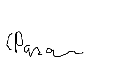 